	San Juan de Pasto, 13 de marzo del 2024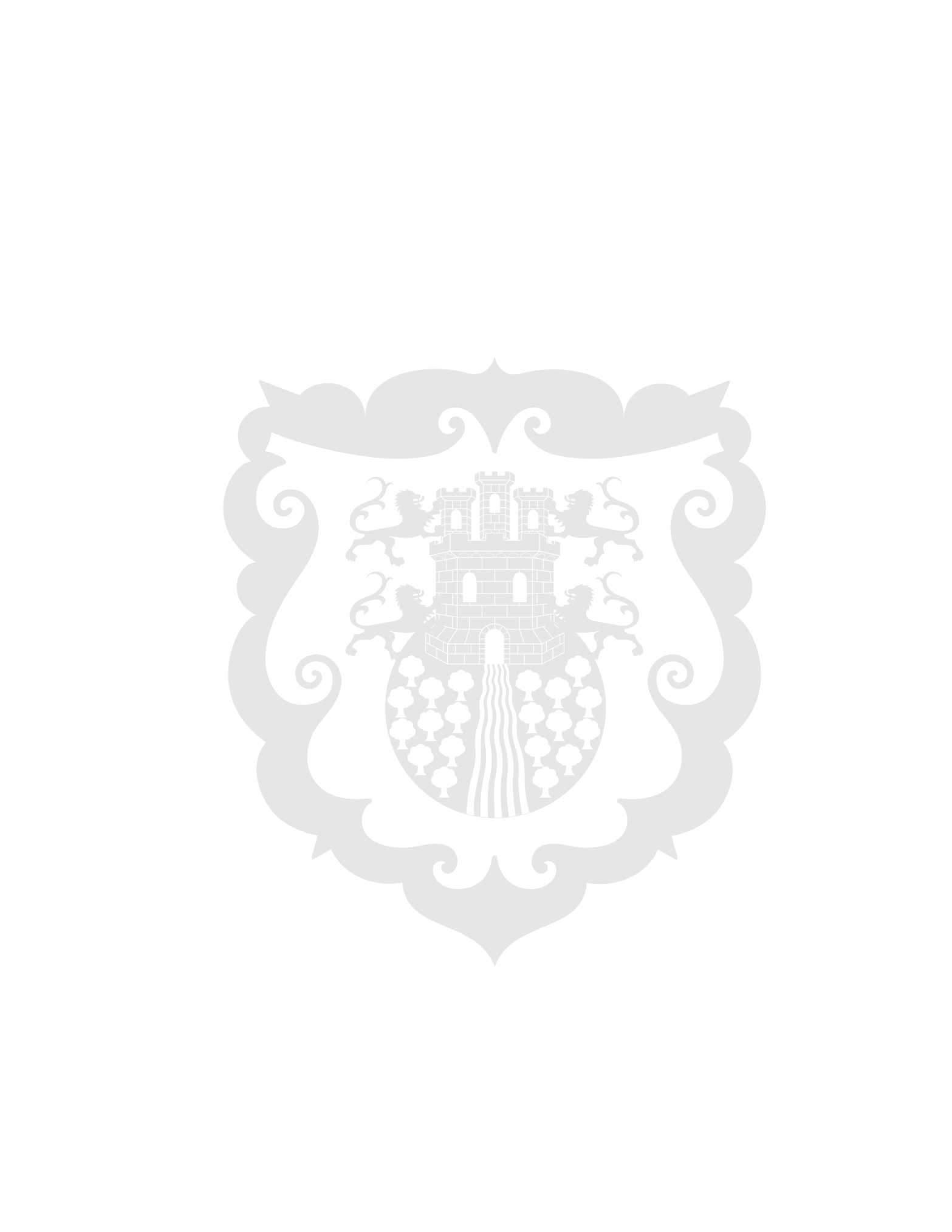  Con la presencia de la Alcaldía de Pasto, el Departamento de Prosperidad Social expuso su oferta institucional En las instalaciones de la Cámara de Comercio el Departamento de Prosperidad Social, DPS, socializó ante los alcaldes de los 64 municipios del Departamento de Nariño su oferta institucional. En este encuentro participó el alcalde de Pasto, Nicolás Toro Muñoz, quien resaltó los diferentes programas del DPS en favor de las personas en condición de vulnerabilidad que residen en el municipio de Pasto. "El DPS nos invitó para conocer la oferta de servicio en favor de jóvenes, adultos mayores e inversiones para algunas obras. Tenemos unos proyectos que se encuentran detenidas y estamos haciendo lo posible para buscar una salida y reiniciar estos procesos junto con el DPS", sostuvo el alcalde Nicolás Toro.Adicionalmente, el director regional del DPS en Nariño, Walter Toro, dijo que es importante suscribir un convenio con el objetivo de que las alcaldías asuman la responsabilidad de llevar la oferta del DPS a todas las comunidades del departamento de Nariño."Hoy contamos con diferentes programas como Renta Ciudadana, Renta Joven, Colombia Mayor, Devolución de IVA, entre otros. Con estas iniciativas se pretende beneficiar a las personas en condición de vulnerabilidad", dijo Walter Toro. Finalmente, desde la Alcaldía de Pasto se reiteró el compromiso para trabajar de la mano con el DPS a través de los diferentes programas sociales para así beneficiar a las personas que no cuentan con recursos económicos y se encuentran en situación de vulnerabilidad. 